Wellness Rewards Program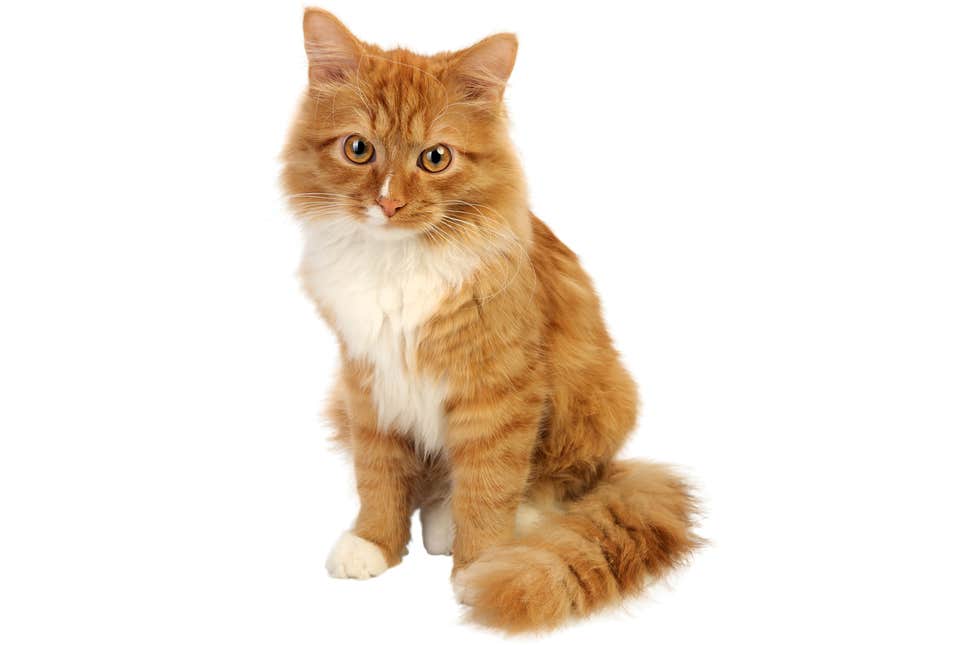 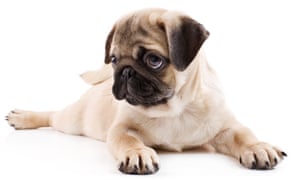 *New and improved to suit the needs of our clients**ONE time enrollment fee of $39.99, semi-annual Wellness exams, and annual fecal exam qualify you to receive 1 Free Service per Month!*See below for services/discounts offered.$50.00 off a Routine Surgical Procedure (Spay/Neuter/Dental Cleaning) or $25.00 off Wellness Lab work!FREE Yearly Core Vaccines (Canines- DHPP, 1 Year Rabies) (Felines- FVRCPC, 1 Year Rabies)FREE Nail TrimFREE Anal Gland ExpressionFREE Ear Plucking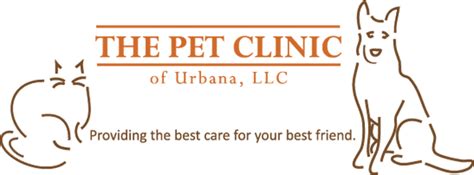 